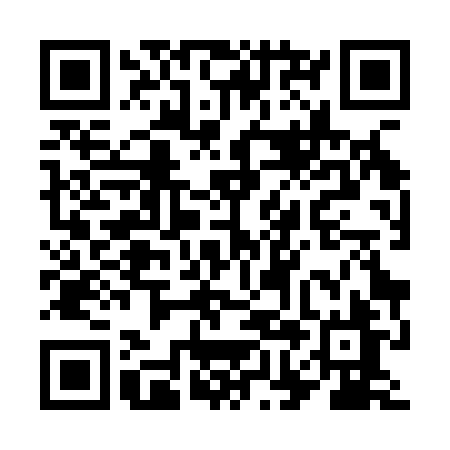 Ramadan times for Gorsk, PolandMon 11 Mar 2024 - Wed 10 Apr 2024High Latitude Method: Angle Based RulePrayer Calculation Method: Muslim World LeagueAsar Calculation Method: HanafiPrayer times provided by https://www.salahtimes.comDateDayFajrSuhurSunriseDhuhrAsrIftarMaghribIsha11Mon4:144:146:0911:563:475:445:447:3312Tue4:114:116:0711:563:485:465:467:3513Wed4:094:096:0511:563:505:485:487:3714Thu4:064:066:0211:553:515:495:497:3915Fri4:034:036:0011:553:535:515:517:4116Sat4:014:015:5811:553:545:535:537:4317Sun3:583:585:5511:553:565:555:557:4518Mon3:553:555:5311:543:575:575:577:4719Tue3:533:535:5011:543:585:595:597:4920Wed3:503:505:4811:544:006:006:007:5121Thu3:473:475:4611:534:016:026:027:5422Fri3:443:445:4311:534:036:046:047:5623Sat3:423:425:4111:534:046:066:067:5824Sun3:393:395:3811:524:066:086:088:0025Mon3:363:365:3611:524:076:096:098:0226Tue3:333:335:3411:524:086:116:118:0427Wed3:303:305:3111:524:106:136:138:0728Thu3:273:275:2911:514:116:156:158:0929Fri3:243:245:2611:514:126:166:168:1130Sat3:213:215:2411:514:146:186:188:1431Sun4:184:186:2212:505:157:207:209:161Mon4:154:156:1912:505:167:227:229:182Tue4:124:126:1712:505:187:247:249:213Wed4:094:096:1512:495:197:257:259:234Thu4:064:066:1212:495:207:277:279:255Fri4:034:036:1012:495:227:297:299:286Sat4:004:006:0712:495:237:317:319:307Sun3:573:576:0512:485:247:337:339:338Mon3:533:536:0312:485:257:347:349:359Tue3:503:506:0012:485:277:367:369:3810Wed3:473:475:5812:485:287:387:389:41